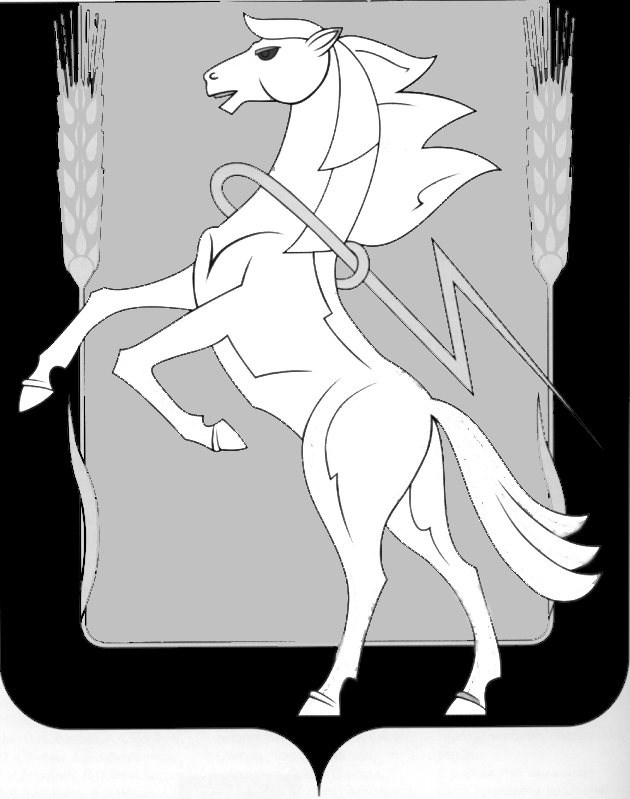 Совет депутатов Полетаевского  сельского поселенияСосновского  муниципального  района  Челябинской областиР Е Ш Е Н И Е от   « 25» июня 2015 года  № 34В соответствии со статьей 78 Бюджетного кодекса Российской Федерации и в целях эффективного развития отрасли жилищно-коммунального хозяйства в Полетаевском сельском поселении, Совет депутатов Полетаевского сельского поселенияРЕШАЕТ: 1. Утвердить прилагаемую Инвестиционную программу «Модернизация системы генерации поставки и продажи тепловой энергии потребителям поселка Полетаево Сосновского муниципального района на 2015 – 2016 годы».2. Организацию выполнения настоящего решения возложить на и.о.ГлавыПолетаевского сельского поселения Лаврову Е.Я.3. Настоящее решение вступает в силу со дня его подписания.Председатель Совета депутатов                          Полетаевского сельского поселения                                                 С.О.Башлыков                       ИНВЕСТИЦИОННАЯ ПРОГРАММА«Модернизация системы генерации, поставки и продажи тепловой энергии потребителям поселка Полетаево Сосновского муниципального района на 2015 – 2016 годы»ПаспортИнвестиционной программы «Модернизация системы генерации поставки и продажи тепловой энергии потребителям поселка Полетаево  Сосновского муниципального района на 2015 – 2016 годы»ВведениеИнвестиционная программа «Модернизация системы генерации поставки и продажи тепловой энергии потребителям поселка Полетаево  Сосновского муниципального района на 2015 – 2016 годы» (далее – Программа) разработана в соответствии с Федеральными законами от 30 декабря 2004 года № 210-ФЗ «Об основах регулирования тарифов организаций коммунального комплекса», от 14 апреля 1995 года № 41-ФЗ «О государственном регулировании тарифов на электрическую и тепловую энергию в Российской Федерации», постановлениемПравительства Российской федерации от 13 февраля 2006 года № 83 «Об утверждении Правил определения и предоставления технических условий подключения объекта капитального строительства к сетям инженерно- технического обеспечения», решением Челябинской городской думы от 31 октября 2006 года № 16/9 «Об утверждении Положения о порядке разработки, утверждения, контроля реализации инвестиционных программ организаций коммунального комплекса по развитию систем коммунальной инфраструктуры в городе Челябинске».Инвестиционная программа разработана на основании:- технического задания на разработку Программы, утвержденного Главой Полетаевского сельского поселения;- данных управления архитектуры и градостроительства Сосновского района по реконструкции и развитию жилых территорий на период 2013-2020 годы;- выданных технических условий на присоединение к тепловым сетям объекта капитального строительства.Программа может быть пересмотрена в случаях, предусмотренных пунктом 14 статьи 11 Федерального закона от 30 декабря 2004 года № 210-ФЗ « Об основах регулирования тарифов организаций коммунального комплекса».Краткое описание котельной и тепловых сетей поселка ПолетаевоВ настоящее время теплоснабжение потребителей поселка Полетаево обеспечивается от источника тепла – котельной по ул. Полетаевская, 52. Система теплоснабжения – закрытая. Согласно проведенному обследованию, котельная находится в аварийном состоянии, ее техническое состояние не позволяет поддерживать стабильное безаварийное теплоснабжение поселка и безубыточную работу теплоснабжающей организации. В связи с высоким уровнем износа котлового оборудования мероприятия по реконструкции котельной не являются целесообразными.  Высокий уровень износа тепловых сетей ведет к колоссальным потерям при передаче тепла (фактические потери в тепловых сетях составляют  50 % при плановых 5,8 %). Все это ведет к значительным бюджетным затратам на компенсацию убытков теплоснабжающей организации.Обоснование необходимости принятия Программы и ожидаемые результаты.Строительство блочно-модульной газовой  котельной является эффективным способом решения следующих задач:- обеспечение бесперебойного теплоснабжения поселка Полетаево.- снижение расходов бюджета на компенсацию убытков теплоснабжающей организации.- по окончании срока окупаемости проекта снижение тарифа на тепло для потребителей за счет снижения себестоимости выработки тепла.Капитальный ремонт сетей теплоснабжения позволит значительно повысить эффективность сетей при передаче тепловой энергии потребителям.Расчет необходимых объемов финансирования Программы на 2015 – 2016 годы.Для реализации данной Программы был сделан расчет необходимых капитальных вложений (Приложение 2 к инвестиционной программе «Модернизация системы генерации поставки и продажи тепловой энергии потребителям поселка Полетаево  Сосновского муниципального района на 2015 – 2016 годы»). . Капитальные затраты на реализацию мероприятий Программы определялись по стоимости аналогичных работ по имеющейся проектно-сметной документации ранее выполнявшихся работ, и соответствуют фактическим затратам, которые несут строительные и монтажные организации.Заключение.Представленная программа разработана в соответствии с техническим заданием, утвержденным Главой Полетаевского сельского поселения. Программа рассчитана на двухлетний период и дополнена мероприятиями по развитию объектов согласно разработке единой инвестиционной программы по модернизации системы генерации поставки и продажи тепловой энергии потребителям поселка Полетаево  Сосновского муниципального района на 2015 – 2016 годы. Приложение 1К инвестиционной программе«Модернизация системы генерации поставки и продажи тепловой энергии потребителям поселка Полетаево  Сосновского муниципального района на 2015 – 2016 годы»МЕРОПРИЯТИЯИнвестиционной программы «Модернизация системы генерации поставки и продажи тепловой энергии потребителям поселка Полетаево  Сосновского муниципального района на 2015 – 2016 годы»Приложение 2К инвестиционной программе«Модернизация системы генерации поставки и продажи тепловой энергии потребителям поселка Полетаево  Сосновского муниципального района на 2015 – 2016 годы»РАСЧЕТ ЗАТРАТна реализацию инвестиционной программы «Модернизация системы генерации поставки и продажи тепловой энергии потребителям поселка Полетаево  Сосновского муниципального района на 2015 – 2016 годы»Общая стоимость инвестиционной программы составляет 25 млн. рублей.«Об Инвестиционной программе  «Модернизация системы генерации поставки и продажи тепловой энергии потребителям поселка Полетаево  Сосновского муниципального района на 2015 – 2016 годы»СогласованоИ.О. Главы Полетаевского сельского поселения Сосновского муниципального района Челябинской области________________ Лаврова Е.Я.УтвержденаРешением Совета депутатов Полетаевского сельского поселенияот «25» июня  2015г. № 34Наименование разработчика программыАдминистрация Полетаевского сельского поселения поселок Полетаево Сосновского муниципального района Челябинской областиНаименование органа местного самоуправления, утвердившего программуРешение Совета депутатов Полетаевского сельского поселения об утверждении инвестиционной программы «Модернизация системы генерации поставки и продажи тепловой энергии потребителям поселка Полетаево Сосновского муниципального района на 2015 – 2016 годы»Наименование программыИнвестиционная программа «Модернизация системы генерации поставки и продажи тепловой энергии потребителям поселка Полетаево Сосновского муниципального района на 2015 – 2016 годы»Основание для разработкиТехническое задание на разработку инвестиционной программы «Модернизация системы генерации поставки и продажи тепловой энергии потребителям поселка Полетаево Сосновского муниципального района на 2015 – 2016 годы»Заказчик программыАдминистрация Полетаевского сельского поселенияЦели и задачи инвестиционной программыЦель инвестиционной программы:Обеспечение надежности теплоснабжения и развитие тепловых сетей для обеспечения перспективного развития поселка Полетаево.Задачи программы:Планирование оптимального развития и модернизации системы теплоснабжения по уменьшению убытков.Формирование условий строительства и модернизации объектов теплоснабжения поселка Полетаево.Расчет необходимой финансовой потребности по строительству и модернизации объекта теплоснабжения для уменьшения убытков теплоснабжения поселка Полетаево.Обеспечение сбалансированности интересов Полетаевского сельского поселения, застройщиков и инвестора.Исходные материалы для разработки программыМатериалы по перспективе развития территории поселка Полетаево до 2020года.Данные работы «Генеральный план поселка Полетаево» до 2020года.Целевые индикаторыЦелевые показателиУровень удовлетворения заявок на присоединение потребителей (отношение количества удовлетворенных заявок к поступившим).Коэффициент динамики дефицита тепловой мощности (отношение неудовлетворенных заявок на конец периода к количеству неудовлетворенных заявок на начало периода).Уровень загрузки мощности (отношение используемой мощности теплосетей к мощности, возможной для использования).Отношение фактических затрат, направленных на реализацию инвестиционной программы в стоимостном измерении к присоединенной нагрузке.Сроки реализации программы2015-2016 годыОбъемы и источники финансированияИсточником финансирования программы является инвестирование объекта капитального строительства котельной и теплосетей поселка Полетаево.Объемы финансирования программы:На 2015-2016 годы – 25 млн. руб.,В том числе в 2015 году:Средства инвестора – 5 млн. руб. Средства бюджета – 7,5 млн. руб.В том числе в 2016 году:Средства инвестора – 10 млн. руб. Средства бюджета – 2,5 млн. руб.Ожидаемые конечные результаты реализации инвестиционной программыОбеспечение перспективного развития теплоснабжения поселка и его энергобезопасности.Подключение объекта капитального строительства к сетям централизованного теплоснабжения в период действия программы, согласно выданным техническим условиям (ТУ), в пределах указанной в техническом задании перспективной нагрузки.Освобождение застройщиков от непрофильной деятельности по строительству и содержанию тепловых объектов.№Наименование объектаХарактеристика объекта1Проектирование и строительство блочно-модульной газовой котельной мощность 3 МВт2Капитальный ремонт тепловых сетей, в том числе:Теплотрасса от газовой котельной №2 до ТК по ул. Пионерская, 32 Длина ориентировочно 490 мПрочие участки теплотрассы3Проектирование и строительство подводящих сетей к новой блочно-модульной котельнойСети водоотведения, электро, тепло, водо  и газоснабжения от новой котельной до точек подключения согласно ТУ№Наименование объектаХарактеристикаЗатраты, млн.руб.1Блочно-модульная газовая котельнаяМощность 3 МВт15,02Тепловые сетиТеплотрасса от газовой котельной №2 до ТК по ул. Пионерская, 32 Длина ориентировочно 490 м6,0Прочие участки теплотрассы3,03Подводяще сети к новой блочно-модульной котельнойСети водоотведения, электро, тепло, водо  и газоснабжения от новой котельной до точек подключения согласно ТУ1,0Итого:25,00